«Принято»   на педсовете                                                                        Утверждаю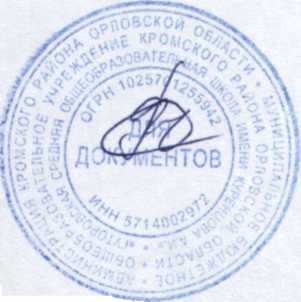                                                                           Директор школы Протокол №1 от 29 августа .                                                                ________ Ф.Л. Лёвин                                                                                                                  Приказ от 29.08.2015 г. № 43/1- ОШДПорядок (правила) посещения мероприятий, не предусмотренных учебным планом МБОУ КР ОО «Гуторовская средняя общеобразовательная школа имени Куренцова А.И.»Общие положения	 Правила посещения мероприятий, не предусмотренных учебным планом (далее - Правила), разработаны в соответствии с Федеральным законом от 29.12.2012 г. № 273-ФЗ «Об образовании в Российской Федерации» (п.1  ч.3 ст.28 и  п.4 ст.34) и Правилами внутреннего распорядка учащихся школы. Настоящие Правила размещаются на сайте школы  и на информационном стенде при входе в школу. Настоящие Правила определяют общий порядок посещения учащимися по своему выбору мероприятии, проводимых в школе и не предусмотренных учебным планом, а также права, обязанности и ответственность посетителей данных мероприятий. К числу мероприятий, не предусмотренных учебным планом (далее - мероприятия), относятся: школьные тематические вечера, праздники, конкурсы, спортивные соревнования и т.п. Формы проведения этих мероприятии определяют ответственные за их проведение и (или) заместитель директора по УВР. Мероприятия включаются в общешкольный план на текущий учебный год, который утверждается приказом директора. В случае возникновения необходимости проведения мероприятий, не включенных своевременно в общешкольный план, следует получить разрешение заместителя директора по УВР  на их проведение. На мероприятии обязательно присутствие классных руководителей, чьи классы принимают в нем участие, и (или) педагогических работников, назначенных на основании соответствующего приказа директора школы (или распоряжения зам.директора по УВР). Правила являются обязательными для всех посетителей мероприятий. Принимая решение о посещении мероприятия, посетитель подтверждает свое согласие с настоящими Правилами. Посещая мероприятие, посетитель тем самым выражает свое согласие принимать участие в возможной фото- и видеосъемке мероприятия и дает разрешение администрации школы использовать фото-, видео- и аудиозаписи со своим присутствием в том числе и в рекламных целях.Посетители мероприятийПосетителями мероприятий являются:учащиеся школы, являющиеся непосредственными участниками мероприятия;иные физические лица, являющиеся непосредственными участниками мероприятия;учащиеся школы, являющиеся зрителями на данном мероприятии;законные представители учащихся;работники школы;Права, обязанности и ответственность посетителей мероприятий Все посетители мероприятия имеют право:на уважение своей чести и достоинства;проведение фото- и видеосъемки, аудиозаписи. Ответственные лица имеют право удалять с мероприятия гостей и зрителей, нарушающих настоящие Правила. Все посетители обязаны:- соблюдать настоящие Правила и регламент проведения мероприятия;- бережно относиться к помещениям, имуществу и оборудованию ОО;- уважать честь и достоинство других посетителей мероприятия. Участники обязаны присутствовать на мероприятии в одежде и обуви, соответствующей его регламенту. Участники, зрители и гости обязаны:- поддерживать чистоту и порядок на мероприятиях;- выполнять требования ответственных лиц;- незамедлительно сообщать ответственным лицам о случаях обнаружения подозрительных предметов, вещей, о случаях возникновения задымления или пожара; - при получении информации об эвакуации действовать согласно указаниям ответственных лиц, соблюдая спокойствие и не создавая паники.3.7.  Ответственные лица обязаны:     - лично присутствовать на мероприятии; - обеспечивать доступ посетителей на мероприятие; - осуществлять контроль соблюдения участниками, зрителями и гостями настоящих Правил; - обеспечивать эвакуацию посетителей в случае угрозы и возникновения чрезвычайных ситуации. 3.8. Посетителям мероприятий запрещается: - присутствовать на мероприятии в пляжной, спортивной, специализированной, рваной или грязной одежде и обуви; - приносить с собой и (или) употреблять алкогольные напитки, наркотические и токсические средства; - приносить с собой оружие, огнеопасные, взрывчатые, пиротехнические, ядовитые и пахучие вещества, колющие и режущие предметы, стеклянную посуду и пластиковые бутылки, газовые баллончики; - вносить большие портфели и сумки в помещение, в котором проводится мероприятие;  - курить в помещениях и на территории ОО; -  приводить и приносить с собой животных;  - проникать в служебные и производственные помещения ОО, эвакуационных лестниц, раздевалки (не предоставленные для посетителей) и другие технические помещения; - забираться на ограждения, парапеты, осветительные устройства, несущие конструкции, повреждать оборудование и элементы оформления мероприятия; - совершать поступки, унижающие или оскорбляющие человеческое достоинство других посетителей, работников ОО;  - наносить любые надписи в здании ОО, а также на прилегающих к ОО тротуарных и автомобильных дорожках и на внешних стенах ОО; - использовать площади ОО для занятий коммерческой, рекламной и иной деятельностью, независимо от того связано ли это с получением дохода или нет; - осуществлять агитационную или иную деятельность, адресованную неограниченному кругу лиц, выставлять напоказ знаки или иную символику, направленную на разжигание расовой, религиозной, национальной розни оскорбляющую посетителей, работников ОО, службу охраны; - проявлять неуважение к посетителям, работникам ОО; - приносить с собой напитки и еду (в том числе мороженое). 3.9. Посетители, нарушившие настоящие Правила, могут быть не допущены к другим мероприятиям, проводимым в ОО.3.10. Посетители, причинившие ОО ущерб, компенсируют его, а также несут иную ответственность в случаях, предусмотренных действующим законодательством.Порядок посещения мероприятий4.1.  Вход для посетителей в помещение, в котором проводится мероприятие, открывается за 20 минут до его начала.4.2. Вход посетителей на мероприятие после его начала разрешается только по согласованию с ответственным лицом.4.3.Участники и зрители проходят на мероприятие в соответствии с его регламентом.4.4. Гости проходят на мероприятие при предъявлении документа, удостоверяющего личность. 4.5. Посетители неопрятного вида на мероприятие не допускаются (администрация ОО оставляет за собой право оценивать соответствие внешнего вида посетителей формату и имиджу мероприятия).4.6. Доступ на мероприятие запрещен агрессивно настроенным лицам, а также лицам в состоянии алкогольного или наркотического опьянения, факт которого определяют ответственные лица.Ознакомлен(а):